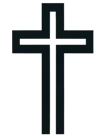 BIODATAFull Name			: Rachel Grace ThomasDate of Birth		: 12 April 2000Age				: 24Place of Birth		: Bangalore
Religion			: Roman CatholicComplexion		: Fair/ Medium/ BrownHeight			: 5’5’’Weight			: 60 kgsBlood Group		: B+Education			: B.Tech CSEOccupation			: Software Developer, ABC Tech Ltd.Location			: Bangalore
Annual Income		: 9 LakhsFAMILY DETAILSFather/Mother		: Peter ThomasFather’s Occupation	: Retired Bank EmployeeMother’s name		: Elizabeth ThomasMother’s Occupation	: Home MakerSiblings			: One Elder Brother (Married),
				  One Younger Sister (Un married)Contact No.		:  8525XXXX55Email id			: rachelgrace@email.comResidential Address	: 123, Ramnagar Colony, Patancheru,
				  Hyderabad, Telangana 502319.